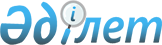 О внесении изменений и дополнения в решение 50 сессии Темиртауского городского маслихата от 24 декабря 2015 года № 50/4 "О городском бюджете на 2016-2018 годы"Решение Темиртауского городского маслихата Карагандинской области от 5 мая 2016 года № 3/5. Зарегистрировано Департаментом юстиции Карагандинской области 19 мая 2016 года № 3798      В соответствии с Бюджетным кодексом Республики Казахстан от 4 декабря 2008 года, Законом Республики Казахстан от 23 января 2001 года "О местном государственном управлении и самоуправлении в Республике Казахстан", решением II сессии Карагандинского областного маслихата от 28 апреля 2016 года № 29 "О внесении изменений в решение XL сессии Карагандинского областного маслихата от 11 декабря 2015 года № 452 "Об областном бюджете на 2016-2018 годы", городской маслихат РЕШИЛ:

      1. Внести в решение 50 сессии Темиртауского городского маслихата от 24 декабря 2015 года № 50/4 "О городском бюджете на 2016-2018 годы" (зарегистрировано в Реестре государственной регистрации нормативных правовых актов за № 3603, опубликовано в информационно - правовой системе "Әділет" 15 января 2016 года, опубликовано в газете "Вечерняя Караганда" от 20 января 2016 года № 3 (350)), следующие изменения и дополнение:

      1) пункт 1 изложить в следующей редакции:

      "1. Утвердить городской бюджет на 2016-2018 годы согласно приложениям 1, 2 и 3 соответственно, в том числе на 2016 год в следующих объемах: 

      1) доходы – 11 967 826 тысяч тенге, в том числе по:

      налоговым поступлениям – 9 902 120 тысяч тенге;

      неналоговым поступлениям – 32 141 тысяч тенге;

      поступлениям от продажи основного капитала – 130 820 тысяч тенге;

      поступлениям трансфертов – 1 902 745 тысяч тенге;

      2) затраты – 12 073 042 тысяч тенге; 

      3) чистое бюджетное кредитование – 0 тысяч тенге, в том числе:

      бюджетные кредиты - 0 тысяч тенге;

      погашение бюджетных кредитов - 0 тысяч тенге; 

      4) сальдо по операциям с финансовыми активами – минус 5 000 тысяч тенге, в том числе:

      приобретение финансовых активов - 0 тысяч тенге; 

      поступления от продажи финансовых активов государства – 5 000 тысяч тенге;

      5) дефицит (профицит) бюджета – минус 100 216 тысяч тенге;

      6) финансирование дефицита (использование профицита) бюджета – 100 216 тысяч тенге, в том числе:

      используемые остатки бюджетных средств – 100 216 тысяч тенге.";

      2) дополнить пунктом 1-1 следующего содержания: 

      "1-1. Предусмотреть в городском бюджете на 2016 год возврат неиспользованных (недоиспользованных) целевых трансфертов в сумме 4 189 тысяч тенге.";

      3) пункт 2 изложить в следующей редакции:

      "2. Учесть, что полученные целевые трансферты из республиканского и областного бюджетов на 2016 год в сумме 1 902 745 тысяч тенге предусмотрены:

      на введение стандартов оказания специальных социальных услуг - 9 196 тысяч тенге; 

      на реализацию государственного образовательного заказа в дошкольных организациях образования - 262 701 тысяч тенге;

      на реализацию Плана мероприятий по обеспечению прав и улучшению качества жизни инвалидов в Республике Казахстан на 2012-2018 годы - 43 092 тысяч тенге;

      на внедрение обусловленной денежной помощи по проекту "Өрлеу" - 5 169 тысяч тенге;

      для перехода на новую модель системы оплаты труда гражданских служащих, финансируемых из местных бюджетов, а также выплаты им ежемесячной надбавки за особые условия труда к должностным окладам – 1 301 784 тысяч тенге;

      на повышение уровня оплаты труда административных государственных служащих – 61 349 тысяч тенге;

      на проведение профилактической дезинсекции и дератизации (за исключением дезинсекции и дератизации на территории природных очагов инфекционных и паразитарных заболеваний, а также в очагах инфекционных и паразитарных заболеваний) – 3 731 тысяч тенге;

      на содержание штатной численности отделов регистрации актов гражданского состояния – 4 616 тысяч тенге;

      на содержание подразделений местных исполнительных органов агропромышленного комплекса – 7 273 тысяч тенге;

      на возмещение владельцам стоимости изымаемых и уничтожаемых больных животных, продуктов и сырья животного происхождения – 67 тысяч тенге; 

      на капитальный, средний и текущий ремонт автомобильных дорог районного значения (улиц города) и улиц населенных пунктов – 153 000 тысяч тенге;

      на субсидирование пассажирских перевозок по социально значимым городским (сельским), пригородным и внутрирайонным сообщениям в сумме 567 тысяч тенге;

      на создание электронных геоинформационных карт населенных пунктов области – 3 818 тысяч тенге;

      на развитие городов и сельских населенных пунктов в рамках Дорожной карты занятости 2020 – 6 352 тысяч тенге;

      на обеспечение компенсации потерь местных бюджетов и экономической стабильности регионов – 40 030 тысяч тенге."; 

      4) пункт 5 изложить в следующей редакции:

      "5. Предусмотреть в составе расходов городского бюджета на 2016 год по программе "Социальная помощь отдельным категориям нуждающихся граждан по решениям местных представительных органов" - 86 773 тысяч тенге, в том числе: 

      1) на оказание ежемесячной социальной помощи участникам и инвалидам Великой Отечественной войны – 992 тысяч тенге; 

      2) на оказание единовременной социальной помощи в рамках проведения мероприятий, посвященных семьдесят первой годовщине празднования Дня Победы в Великой Отечественной войне – 38 180 тысяч тенге; 

      3) на оказание единовременной социальной помощи ко Дню Конституции Республики Казахстан – 18 300 тысяч тенге; 

      4) на оказание единовременной социальной помощи ко Дню Первого Президента Республики Казахстан – 16 400 тысяч тенге;

      5) на оказание социальной помощи при наступлении трудной жизненной ситуации – 5 350 тысяч тенге;

      6) на оказание материальной помощи на удорожание продуктов питания – 7 551 тысяч тенге.";

      5) приложения 1, 6 к указанному решению изложить в новой редакции согласно приложениям 1, 2 к настоящему решению.

      2. Настоящее решение вводится в действие с 1 января 2016 года.



      СОГЛАСОВАНО:



      5 мая 2016 года

 Городской бюджет на 2016 год Перечень бюджетных программ поселка Актау, финансируемых через аппарат акима поселка Актау и других администраторов городских бюджетных программ в 2016 году
					© 2012. РГП на ПХВ «Институт законодательства и правовой информации Республики Казахстан» Министерства юстиции Республики Казахстан
				
      Председатель сессии

И. Сиверский

      Секретарь маслихата

В. Свиридов

      Руководитель государственного
учреждения "Отдел экономики
и финансов города Темиртау"
____________ А. Сыдыкова
Приложение 1
к решению 3 сессии Темиртауского
городского маслихата
от 5 мая 2016 года № 3/5Приложение 1
к решению 50 сессии Темиртауского
городского маслихата
от 24 декабря 2015 года № 50/4Категория 

Категория 

Категория 

Категория 

Сумма (тысяч тенге)

Класс

Класс

Класс

Сумма (тысяч тенге)

Подкласс

Подкласс

Сумма (тысяч тенге)

Наименование

Сумма (тысяч тенге)

1

2

3

4

5

I. Доходы

11967826

1

Налоговые поступления

9902120

01

Подоходный налог 

4346036

2

Индивидуальный подоходный налог 

4346036

03

Социальный налог

3086096

1

Социальный налог

3086096

04

Hалоги на собственность

2035653

1

Hалоги на имущество

1043569

3

Земельный налог

609955

4

Hалог на транспортные средства

382110

5

Единый земельный налог

19

05

Внутренние налоги на товары, работы и услуги

373753

2

Акцизы

14781

3

Поступления за использование природных и других ресурсов

150620

4

Сборы за ведение предпринимательской и профессиональной деятельности

199639

5

Налог на игорный бизнес 

8713

08

Обязательные платежи, взимаемые за совершение юридически значимых действий и (или) выдачу документов уполномоченными на то государственными органами или должностными лицами

60582

1

Государственная пошлина

60582

2

Неналоговые поступления

32141

01

Доходы от государственной собственности 

24387

1

Поступления части чистого дохода государственных предприятий

388

5

Доходы от аренды имущества, находящегося в государственной собственности

23768

7

Вознаграждения по кредитам, выданным из государственного бюджета 

231

04

Штрафы, пени, санкции, взыскания, налагаемые государственными учреждениями, финансируемыми из государственного бюджета, а также содержащимися и финансируемыми из бюджета (сметы расходов) Национального Банка Республики Казахстан 

161

1

Штрафы, пени, санкции, взыскания, налагаемые государственными учреждениями, финансируемыми из государственного бюджета, а также содержащимися и финансируемыми из бюджета (сметы расходов) Национального Банка Республики Казахстан, за исключением поступлений от организаций нефтяного сектора 

161

06

Прочие неналоговые поступления

7593

1

Прочие неналоговые поступления

7593

3

Поступления от продажи основного капитала 

130820

03

Продажа земли и нематериальных активов

130820

1

Продажа земли 

82776

2

Продажа нематериальных активов

48044

4

Поступления трансфертов

1902745

02

Трансферты из вышестоящих органов государственного управления

1902745

2

Трансферты из областного бюджета

1902745

Функциональная группа

Функциональная группа

Функциональная группа

Функциональная группа

Функциональная группа

Сумма (тысяч тенге)

Функциональная подгруппа

Функциональная подгруппа

Функциональная подгруппа

Функциональная подгруппа

Сумма (тысяч тенге)

Администратор бюджетных программ

Администратор бюджетных программ

Администратор бюджетных программ

Сумма (тысяч тенге)

Программа 

Программа 

Сумма (тысяч тенге)

Наименование

Сумма (тысяч тенге)

1

2

3

4

5

6

II. Затраты 

12073042

01

Государственные услуги общего характера

336813

1

Представительные, исполнительные и другие органы, выполняющие общие функции государственного управления

176464

112

Аппарат маслихата района (города областного значения)

20387

001

Услуги по обеспечению деятельности маслихата района (города областного значения)

20387

122

Аппарат акима района (города областного значения)

127776

001

Услуги по обеспечению деятельности акима района (города областного значения)

127776

123

Аппарат акима района в городе, города районного значения, поселка, села, сельского округа

28301

001

Услуги по обеспечению деятельности акима района в городе, города районного значения, поселка, села, сельского округа

28301

2

Финансовая деятельность

27720

489

Отдел государственных активов и закупок района (города областного значения)

27720

001

Услуги по реализации государственной политики в области управления государственных активов и закупок на местном уровне

15536

004

Проведение оценки имущества в целях налогообложения

7184

005

Приватизация, управление коммунальным имуществом, постприватизационная деятельность и регулирование споров, связанных с этим 

5000

9

Прочие государственные услуги общего характера

132629

454

Отдел предпринимательства и сельского хозяйства района (города областного значения)

27351

001

Услуги по реализации государственной политики на местном уровне в области развития предпринимательства и сельского хозяйства 

27351

458

Отдел жилищно-коммунального хозяйства, пассажирского транспорта и автомобильных дорог района (города областного значения)

60476

001

Услуги по реализации государственной политики на местном уровне в области жилищно-коммунального хозяйства, пассажирского транспорта и автомобильных дорог

60476

459

Отдел экономики и финансов района (города областного значения)

44802

001

Услуги по реализации государственной политики в области формирования и развития экономической политики, государственного планирования, исполнения бюджета и управления коммунальной собственностью района (города областного значения)

44802

02

Оборона

14417

1

Военные нужды

11093

122

Аппарат акима района (города областного значения)

11093

005

Мероприятия в рамках исполнения всеобщей воинской обязанности

11093

2

Организация работы по чрезвычайным ситуациям

3324

122

Аппарат акима района (города областного значения)

3324

006

Предупреждение и ликвидация чрезвычайных ситуаций масштаба района (города областного значения)

3000

007

Мероприятия по профилактике и тушению степных пожаров районного (городского) масштаба, а также пожаров в населенных пунктах, в которых не созданы органы государственной противопожарной службы 

324

03

Общественный порядок, безопасность, правовая, судебная, уголовно-исполнительная деятельность

36803

9

Прочие услуги в области общественного порядка и безопасности

36803

458

Отдел жилищно-коммунального хозяйства, пассажирского транспорта и автомобильных дорог района (города областного значения)

36803

021

Обеспечение безопасности дорожного движения в населенных пунктах

36803

04

Образование

5224585

1

Дошкольное воспитание и обучение

1326288

464

Отдел образования района (города областного значения)

1326288

009

Обеспечение деятельности организаций дошкольного воспитания и обучения

187127

040

Реализация государственного образовательного заказа в дошкольных организациях образования

1139161

2

Начальное, основное среднее и общее среднее образование

3692548

464

Отдел образования района (города областного значения)

3692548

003

Общеобразовательное обучение

3435876

006

Дополнительное образование для детей

256672

4

Техническое и профессиональное, послесреднее образование 

26212

464

Отдел образования района (города областного значения)

26212

018

Организация профессионального обучения 

26212

9

Прочие услуги в области образования

179537

464

Отдел образования района (города областного значения)

179537

001

Услуги по реализации государственной политики на местном уровне в области образования

34508

005

Приобретение и доставка учебников, учебно-методических комплексов для государственных учреждений образования района (города областного значения)

76386

015

Ежемесячные выплаты денежных средств опекунам (попечителям) на содержание ребенка-сироты (детей-сирот), и ребенка (детей), оставшегося без попечения родителей

66250

022

Выплата единовременных денежных средств казахстанским гражданам, усыновившим (удочерившим) ребенка (детей)-сироту и ребенка (детей), оставшегося без попечения родителей 

2393

06

Социальная помощь и социальное обеспечение

539021

1

Социальное обеспечение

19067

451

Отдел занятости и социальных программ района (города областного значения)

19067

005

Государственная адресная социальная помощь

4715

016

Государственные пособия на детей до 18 лет

6236

025

Внедрение обусловленной денежной помощи по проекту Өрлеу

8116

2

Социальная помощь 

411148

451

Отдел занятости и социальных программ района (города областного значения)

411148

002

Программа занятости

45374

006

Оказание жилищной помощи 

3100

007

Социальная помощь отдельным категориям нуждающихся граждан по решениям местных представительных органов

86773

010

Материальное обеспечение детей-инвалидов, воспитывающихся и обучающихся на дому

1086

013

Социальная адаптация лиц, не имеющих определенного местожительства

41110

014

Оказание социальной помощи нуждающимся гражданам на дому

68432

017

Обеспечение нуждающихся инвалидов обязательными гигиеническими средствами и предоставление услуг специалистами жестового языка, индивидуальными помощниками в соответствии с индивидуальной программой реабилитации инвалида

165273

9

Прочие услуги в области социальной помощи и социального обеспечения

108806

451

Отдел занятости и социальных программ района (города областного значения)

108806

001

Услуги по реализации государственной политики на местном уровне в области обеспечения занятости и реализации социальных программ для населения

39853

011

Оплата услуг по зачислению, выплате и доставке пособий и других социальных выплат

700

050

Реализация Плана мероприятий по обеспечению прав и улучшению качества жизни инвалидов в Республике Казахстан на 2012-2018 годы

43092

054

Размещение государственного социального заказа в неправительственном секторе

25161

07

Жилищно-коммунальное хозяйство

482703

1

Жилищное хозяйство 

38219

464

Отдел образования района (города областного значения)

12893

026

Ремонт объектов в рамках развития городов и сельских населенных пунктов по Дорожной карте занятости 2020

12893

479

Отдел жилищной инспекции района (города областного значения)

25326

001

Услуги по реализации государственной политики на местном уровне в области жилищного фонда

25326

2

Коммунальное хозяйство 

4571

458

Отдел жилищно-коммунального хозяйства, пассажирского транспорта и автомобильных дорог района (города областного значения)

4571

012

Функционирование системы водоснабжения и водоотведения 

4571

3

Благоустройство населенных пунктов

439913

123

Аппарат акима района в городе, города районного значения, поселка, села, сельского округа

18583

008

Освещение улиц населенных пунктов

17493

009

Обеспечение санитарии населенных пунктов

595

011

Благоустройство и озеленение населенных пунктов

495

458

Отдел жилищно-коммунального хозяйства, пассажирского транспорта и автомобильных дорог района (города областного значения)

421330

015

Освещение улиц в населенных пунктах

256526

016

Обеспечение санитарии населенных пунктов

66771

017

Содержание мест захоронений и захоронение безродных

2711

018

Благоустройство и озеленение населенных пунктов

95322

08

Культура, спорт, туризм и информационное пространство

555538

1

Деятельность в области культуры

132733

123

Аппарат акима района в городе, города районного значения, поселка, села, сельского округа

18549

006

Поддержка культурно-досуговой работы на местном уровне

18549

455

Отдел культуры и развития языков района (города областного значения)

114184

003

Поддержка культурно-досуговой работы

114184

2

Спорт

259454

465

Отдел физической культуры и спорта района (города областного значения)

259454

001

Услуги по реализации государственной политики на местном уровне в сфере физической культуры и спорта

10217

005

Развитие массового спорта и национальных видов спорта 

235877

006

Проведение спортивных соревнований на районном (города областного значения) уровне

7064

007

Подготовка и участие членов сборных команд района (города областного значения) по различным видам спорта на областных спортивных соревнованиях

6296

3

Информационное пространство

115851

455

Отдел культуры и развития языков района (города областного значения)

107542

006

Функционирование районных (городских) библиотек

95094

007

Развитие государственного языка и других языков народа Казахстана

12448

456

Отдел внутренней политики района (города областного значения)

8309

002

Услуги по проведению государственной информационной политики

8309

9

Прочие услуги по организации культуры, спорта, туризма и информационного пространства

47500

455

Отдел культуры и развития языков района (города областного значения)

11440

001

Услуги по реализации государственной политики на местном уровне в области развития языков и культуры

10162

032

Капитальные расходы подведомственных государственных учреждений и организаций

1278

456

Отдел внутренней политики района (города областного значения)

36060

001

Услуги по реализации государственной политики на местном уровне в области информации, укрепления государственности и формирования социального оптимизма граждан 

13952

003

Реализация мероприятий в сфере молодежной политики

22108

10

Сельское, водное, лесное, рыбное хозяйство, особо охраняемые природные территории, охрана окружающей среды и животного мира, земельные отношения

40465

1

Сельское хозяйство

18095

473

Отдел ветеринарии района (города областного значения)

18095

001

Услуги по реализации государственной политики на местном уровне в сфере ветеринарии

14504

005

Обеспечение функционирования скотомогильников (биотермических ям)

214

007

Организация отлова и уничтожения бродячих собак и кошек

3010

008

Возмещение владельцам стоимости изымаемых и уничтожаемых больных животных, продуктов и сырья животного происхождения

67

010

Проведение мероприятий по идентификации сельскохозяйственных животных 

300

6

Земельные отношения

19359

463

Отдел земельных отношений района (города областного значения)

19359

001

Услуги по реализации государственной политики в области регулирования земельных отношений на территории района (города областного значения)

19359

9

Прочие услуги в области сельского, водного, лесного, рыбного хозяйства, охраны окружающей среды и земельных отношений

3011

473

Отдел ветеринарии района (города областного значения)

3011

011

Проведение противоэпизоотических мероприятий

3011

11

Промышленность, архитектурная, градостроительная и строительная деятельность

35056

2

Архитектурная, градостроительная и строительная деятельность

35056

467

Отдел строительства района (города областного значения)

15225

001

Услуги по реализации государственной политики на местном уровне в области строительства

15225

468

Отдел архитектуры и градостроительства района (города областного значения)

19831

001

Услуги по реализации государственной политики в области архитектуры и градостроительства на местном уровне

19831

12

Транспорт и коммуникации

456900

1

Автомобильный транспорт

452333

123

Аппарат акима района в городе, города районного значения, поселка, села, сельского округа

11179

013

Обеспечение функционирования автомобильных дорог в городах районного значения, поселках, селах, сельских округах

11179

458

Отдел жилищно-коммунального хозяйства, пассажирского транспорта и автомобильных дорог района (города областного значения)

441154

023

Обеспечение функционирования автомобильных дорог

296222

045

Капитальный и средний ремонт автомобильных дорог районного значения и улиц населенных пунктов

144932

9

Прочие услуги в сфере транспорта и коммуникаций 

4567

458

Отдел жилищно-коммунального хозяйства, пассажирского транспорта и автомобильных дорог района (города областного значения)

4567

037

Субсидирование пассажирских перевозок по социально значимым городским (сельским), пригородным и внутрирайонным сообщениям 

4567

13

Прочие

35419

9

Прочие

35419

459

Отдел экономики и финансов района (города областного значения)

35419

012

Резерв местного исполнительного органа района (города областного значения) 

35419

14

Обслуживание долга

231

1

Обслуживание долга

231

459

Отдел экономики и финансов района (города областного значения)

231

021

Обслуживание долга местных исполнительных органов по выплате вознаграждений и иных платежей по займам из областного бюджета

231

15

Трансферты

4315091

1

Трансферты

4315091

459

Отдел экономики и финансов района (города областного значения)

4315091

006

Возврат неиспользованных (недоиспользованных) целевых трансфертов

4189

007

Бюджетные изъятия

4303302

051

Трансферты органам местного самоуправления 

7600

III. Чистое бюджетное кредитование

0

Функциональная группа

Функциональная группа

Функциональная группа

Функциональная группа

Функциональная группа

Сумма (тысяч тенге)

Функциональная подгруппа

Функциональная подгруппа

Функциональная подгруппа

Функциональная подгруппа

Сумма (тысяч тенге)

Администратор бюджетных программ

Администратор бюджетных программ

Администратор бюджетных программ

Сумма (тысяч тенге)

Программа

Программа

Сумма (тысяч тенге)

Наименование

Сумма (тысяч тенге)

1

2

3

4

5

6

Бюджетные кредиты

0

Функциональная группа

Функциональная группа

Функциональная группа

Функциональная группа

Функциональная группа

Сумма (тысяч тенге)

Функциональная подгруппа

Функциональная подгруппа

Функциональная подгруппа

Функциональная подгруппа

Сумма (тысяч тенге)

Администратор бюджетных программ

Администратор бюджетных программ

Администратор бюджетных программ

Сумма (тысяч тенге)

Программа

Программа

Сумма (тысяч тенге)

Наименование

Сумма (тысяч тенге)

1

2

3

4

5

6

IV. Сальдо по операциям с финансовыми активами

-5000

Приобретение финансовых активов

0

Категория

Категория

Категория

Категория

Сумма (тысяч тенге)

Класс

Класс

Класс

Сумма (тысяч тенге)

Подкласс

Подкласс

Сумма (тысяч тенге)

Наименование

Сумма (тысяч тенге)

1

2

3

4

5

6

Поступления от продажи финансовых активов государства

5000

1

Поступления от продажи финансовых активов государства

5000

1

Поступления от продажи финансовых активов внутри страны

5000

Категория

Категория

Категория

Категория

Сумма (тысяч тенге)

Класс

Класс

Класс

Сумма (тысяч тенге)

Подкласс

Подкласс

Сумма (тысяч тенге)

Наименование

Сумма (тысяч тенге)

1

2

3

4

5

V. Дефицит (профицит) бюджета 

-100216

VI. Финансирование дефицита (использование профицита) бюджета 

100216

Категория

Категория

Категория

Категория

Сумма (тысяч тенге)

Класс

Класс

Класс

Сумма (тысяч тенге)

Подкласс

Подкласс

Сумма (тысяч тенге)

Наименование

Сумма (тысяч тенге)

1

2

3

4

5

8

Используемые остатки бюджетных средств

100216

Приложение 2
к решению 3 сессии Темиртауского
городского маслихата
от 5 мая 2016 года № 3/5Приложение 6
к решению 50 сессии Темиртауского
городского маслихата
от 24 декабря 2015 года № 50/4Функциональная группа

Функциональная группа

Функциональная группа

Функциональная группа

Функциональная группа

Сумма (тысяч тенге)

Функциональная подгруппа

Функциональная подгруппа

Функциональная подгруппа

Функциональная подгруппа

Сумма (тысяч тенге)

Администратор бюджетных программ

Администратор бюджетных программ

Администратор бюджетных программ

Сумма (тысяч тенге)

Программа

Программа

Сумма (тысяч тенге)

Наименование

Сумма (тысяч тенге)

1

2

3

4

5

6

II. Затраты 

441722

01

Государственные услуги общего характера

28301

1

Представительные, исполнительные и другие органы, выполняющие общие функции государственного управления

28301

123

Аппарат акима района в городе, города районного значения, поселка, села, сельского округа

28301

001

Услуги по обеспечению деятельности акима района в городе, города районного значения, поселка, села, сельского округа

28301

02

Оборона

324

2

Организация работы по чрезвычайным ситуациям

324

122

Аппарат акима района (города областного значения)

324

007

Мероприятия по профилактике и тушению степных пожаров районного (городского) масштаба, а также пожаров в населенных пунктах, в которых не созданы органы государственной противопожарной службы 

324

04

Образование

309904

1

Дошкольное воспитание и обучение

46276

464

Отдел образования района (города областного значения)

46276

040

Реализация государственного образовательного заказа в дошкольных организациях образования

46276

2

Начальное, основное среднее и общее среднее образование

258110

464

Отдел образования района (города областного значения)

258110

003

Общеобразовательное обучение

244840

006

Дополнительное образование для детей

13270

9

Прочие услуги в области образования

5518

464

Отдел образования района (города областного значения)

5518

005

Приобретение и доставка учебников, учебно-методических комплексов для государственных учреждений образования района (города областного значения)

5518

06

Социальная помощь и социальное обеспечение

17927

1

Социальное обеспечение 

2192

451

Отдел занятости и социальных программ района (города областного значения)

2192

005

Государственная адресная социальная помощь

462

016

Государственные пособия на детей до 18 лет

926

025

Внедрение обусловленной денежной помощи по проекту Өрлеу

804

2

Социальная помощь 

15680

451

Отдел занятости и социальных программ района (города областного значения)

15680

002

Программа занятости

4285

006

Оказание жилищной помощи 

146

007

Социальная помощь отдельным категориям нуждающихся граждан по решениям местных представительных органов

4685

010

Материальное обеспечение детей-инвалидов, воспитывающихся и обучающихся на дому

34

014

Оказание социальной помощи нуждающимся гражданам на дому 

3100

017

Обеспечение нуждающихся инвалидов обязательными гигиеническими средствами и предоставление услуг специалистами жестового языка, индивидуальными помощниками в соответствии с индивидуальной программой реабилитации инвалида

3430

9

Прочие услуги в области социальной помощи и социального обеспечения

55

451

Отдел занятости и социальных программ района (города областного значения)

55

011

Оплата услуг по зачислению, выплате и доставке пособий и других социальных выплат

55

07

Жилищно-коммунальное хозяйство

25124

1

Жилищное хозяйство 

6541

464

Отдел образования района (города областного значения)

6541

026

Ремонт объектов в рамках развития городов и сельских населенных пунктов по Дорожной карте занятости 2020

6541

3

Благоустройство населенных пунктов

18583

123

Аппарат акима района в городе, города районного значения, поселка, села, сельского округа

18583

008

Освещение улиц населенных пунктов

17493

009

Обеспечение санитарии населенных пунктов

595

011

Благоустройство и озеленение населенных пунктов

495

08

Культура, спорт, туризм и информационное пространство

44963

1

Деятельность в области культуры

18549

123

Аппарат акима района в городе, города районного значения, поселка, села, сельского округа

18549

006

Поддержка культурно-досуговой работы на местном уровне

18549

2

Спорт

23931

465

Отдел физической культуры и спорта района (города областного значения)

23931

005

Развитие массового спорта и национальных видов спорта 

23931

3

Информационное пространство

2483

455

Отдел культуры и развития языков района (города областного значения)

2483

006

Функционирование районных (городских) библиотек

2483

12

Транспорт и коммуникации

15179

1

Автомобильный транспорт

11179

123

Аппарат акима района в городе, города районного значения, поселка, села, сельского округа

11179

013

Обеспечение функционирования автомобильных дорог в городах районного значения, поселках, селах, сельских округах

11179

9

Прочие услуги в сфере транспорта и коммуникаций 

4000

458

Отдел жилищно-коммунального хозяйства, пассажирского транспорта и автомобильных дорог района (города областного значения)

4000

037

Субсидирование пассажирских перевозок по социально значимым городским (сельским), пригородным и внутрирайонным сообщениям 

4000

